Event Application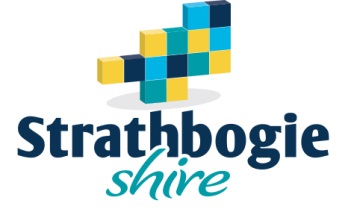 PART B – FORMS TWO - FIVEApplication to stage an event in the Strathbogie Shire CouncilContentsForm Two	Section 2A – Liquor Licence	1	Section 2B – Food	2	Section 2C – Checklist	2Form Three	Traffic Management	3Form Four	Risk Assessment & Management	4Form Five	Emergency Management Plan	5PART B - FORM TWOSection 2A - Liquor LicenceSection 2B - FoodIf you require more information, please contact the Environmental Health Officer (EHO) on 03 5795 0000.Section 2C - ChecklistPART B - FORM THREETraffic ManagementA Traffic Management Plan (TMP) must be developed for every proposed event that will affect the vehicular and pedestrian traffic flow, including emergency access routes.  For events of this type, qualified traffic management personnel must be in attendance at all times.PART B - FORM FOURRisk Assessment If you’ve attached a separate Risk Assessment, please tick here.Insert additional lines if required.PART B - FORM FIVEEmergency Management Plan If you’ve attached a separate Emergency Management Plan, please tick here.Insert additional lines if required.DO I NEED A LIQUOR LICENCE?DO I NEED A LIQUOR LICENCE?DO I NEED A LIQUOR LICENCE?Will there be alcohol available at your event? No       It is an alcohol free eventYou will not require a Liquor Licence.Will there be alcohol available at your event? Yes      We are planning a BYO event
BYO events must limit their patrons to using non-glass containers – plastic and cans only.You will not require a Liquor Licence.Will there be alcohol available at your event? Yes      We are planning on serving alcohol to patrons at no charge. 
NB - it is not considered free of charge if patrons have paid an entry fee or purchase d a ticket.You will not require a Liquor Licence.Will there be alcohol available at your event? Yes      patrons will be buying alcohol.You MUST apply for a Liquor Licence.Visit the Victorian Commission for Gambling and Liquor Regulation www.vcglr.vic.gov.au/home/liquorAll Temporary Liquor Licence applications must specify that they will not be serving alcohol in glass containers and that the persons serving the alcohol have a RSA certificate and the licence is displayed at the event.DO I NEED TO COMPLETE THIS SECTION?DO I NEED TO COMPLETE THIS SECTION?DO I NEED TO COMPLETE THIS SECTION?Will food be provided at the event?Will food be provided at the event? No      You will not need to complete this section continue to Part C – Checklist Yes     Will the food be:Will the food be: Free of Charge  Sold for MoneyWill there be a fee to enter the event?Will there be a fee to enter the event? No       Yes     NOTE: All temporary food stall holders must be registered with Streatrader, it’s a State Government requirement.NOTE: All temporary food stall holders must be registered with Streatrader, it’s a State Government requirement.NOTE: All temporary food stall holders must be registered with Streatrader, it’s a State Government requirement.APPLICATION FOR FOOD AT AN EVENT OR FESTIVAL – please tick to acknowledge you will complete this requirementAPPLICATION FOR FOOD AT AN EVENT OR FESTIVAL – please tick to acknowledge you will complete this requirementAPPLICATION FOR FOOD AT AN EVENT OR FESTIVAL – please tick to acknowledge you will complete this requirementEnsure all your temporary food traders are registered online with Streatrader https://streatrader.health.vic.gov.auEvery temporary food trader must be registered. An annual (calendar year) fee will be payable online.** Please call the Environmental Health Officer on 03 5795 0000 if you need assistance.Ensure all your temporary food traders are registered online with Streatrader https://streatrader.health.vic.gov.auEvery temporary food trader must be registered. An annual (calendar year) fee will be payable online.** Please call the Environmental Health Officer on 03 5795 0000 if you need assistance.Once registered, ensure all your temporary food traders have submitted their Statement of Trade (SOT) online with Streatrader https://streatrader.health.vic.gov.auEvery food trader must submit their SOT for this event.There is no fee involved and the process takes less than 5 minutes.Once registered, ensure all your temporary food traders have submitted their Statement of Trade (SOT) online with Streatrader https://streatrader.health.vic.gov.auEvery food trader must submit their SOT for this event.There is no fee involved and the process takes less than 5 minutes.CHECKLIST – please tickCHECKLIST – please tickEnsure free drinking water is made available to all patronsEnsure there be hand washing facilities available for each food stall (other than in the toilets)?Ensure all gas appliances comply with Gas Safe Victoria checklistEnsure there are physical barriers around food preparation and cooking areas to prevent food contaminationEnsure you have arranged waste disposal, including rubbish, recycling and food vendors wasteEnsure there are enough toilets, or bring in extraEnsure you have arrange a communal portable cool room / freezer be provided for the stall holders if required.DO I NEED TO COMPLETE THIS FORM?DO I NEED TO COMPLETE THIS FORM?DO I NEED TO COMPLETE THIS FORM?DO I NEED TO COMPLETE THIS FORM?DO I NEED TO COMPLETE THIS FORM?DO I NEED TO COMPLETE THIS FORM?DO I NEED TO COMPLETE THIS FORM?DO I NEED TO COMPLETE THIS FORM?Are there any proposed road closures for the event?Are there any proposed road closures for the event?Are there any proposed road closures for the event?Are there any proposed road closures for the event? Yes      No Yes      No Yes      No Yes      NoDo road conditions need to be altered?Do road conditions need to be altered?Do road conditions need to be altered?Do road conditions need to be altered? Yes      No Yes      No Yes      No Yes      NoIf you have answered No to both of the question above you will not need to complete this form.If you have answered No to both of the question above you will not need to complete this form.If you have answered No to both of the question above you will not need to complete this form.If you have answered No to both of the question above you will not need to complete this form.If you have answered No to both of the question above you will not need to complete this form.If you have answered No to both of the question above you will not need to complete this form.If you have answered No to both of the question above you will not need to complete this form.If you have answered No to both of the question above you will not need to complete this form.TRAFFIC MANAGEMENTTRAFFIC MANAGEMENTTRAFFIC MANAGEMENTTRAFFIC MANAGEMENTTRAFFIC MANAGEMENTTRAFFIC MANAGEMENTTRAFFIC MANAGEMENTTRAFFIC MANAGEMENTPlease describe the proposed road closures for the event?Please describe the proposed road closures for the event?Please describe which road conditions need to be altered?Please describe which road conditions need to be altered?Has a traffic management plan been undertaken?    Has a traffic management plan been undertaken?    Has a traffic management plan been undertaken?    Has a traffic management plan been undertaken?     Yes      No Yes      No Yes      No Yes      No* Please attach the Traffic Management Plan (TMP)* Please attach the Traffic Management Plan (TMP)* Please attach the Traffic Management Plan (TMP)* Please attach the Traffic Management Plan (TMP)* Please attach the Traffic Management Plan (TMP)* Please attach the Traffic Management Plan (TMP)* Please attach the Traffic Management Plan (TMP)* Please attach the Traffic Management Plan (TMP)CompanyContact personEmailPhoneMobileWill there be a ‘street parade’?If yes, VicRoads need to issue a permit due to people being unrestrained in cars or unregistered cars used.Will there be a ‘street parade’?If yes, VicRoads need to issue a permit due to people being unrestrained in cars or unregistered cars used.Will there be a ‘street parade’?If yes, VicRoads need to issue a permit due to people being unrestrained in cars or unregistered cars used.Will there be a ‘street parade’?If yes, VicRoads need to issue a permit due to people being unrestrained in cars or unregistered cars used.Will there be a ‘street parade’?If yes, VicRoads need to issue a permit due to people being unrestrained in cars or unregistered cars used.Will there be a ‘street parade’?If yes, VicRoads need to issue a permit due to people being unrestrained in cars or unregistered cars used.Will there be a ‘street parade’?If yes, VicRoads need to issue a permit due to people being unrestrained in cars or unregistered cars used. Yes     NoHave you submitted a VicRoads Event application?Have you submitted a VicRoads Event application?Have you submitted a VicRoads Event application?Have you submitted a VicRoads Event application?Have you submitted a VicRoads Event application?Have you submitted a VicRoads Event application?Have you submitted a VicRoads Event application? Yes     No     N/AWill your event affect Public Transport Victoria (PTV) services? Eg road closures close access to bus stops. If yes, submit an online PTV ‘Event Notification Form http://ptv.vic.gov.au/specialeventsWill your event affect Public Transport Victoria (PTV) services? Eg road closures close access to bus stops. If yes, submit an online PTV ‘Event Notification Form http://ptv.vic.gov.au/specialeventsWill your event affect Public Transport Victoria (PTV) services? Eg road closures close access to bus stops. If yes, submit an online PTV ‘Event Notification Form http://ptv.vic.gov.au/specialeventsWill your event affect Public Transport Victoria (PTV) services? Eg road closures close access to bus stops. If yes, submit an online PTV ‘Event Notification Form http://ptv.vic.gov.au/specialeventsWill your event affect Public Transport Victoria (PTV) services? Eg road closures close access to bus stops. If yes, submit an online PTV ‘Event Notification Form http://ptv.vic.gov.au/specialeventsWill your event affect Public Transport Victoria (PTV) services? Eg road closures close access to bus stops. If yes, submit an online PTV ‘Event Notification Form http://ptv.vic.gov.au/specialeventsWill your event affect Public Transport Victoria (PTV) services? Eg road closures close access to bus stops. If yes, submit an online PTV ‘Event Notification Form http://ptv.vic.gov.au/specialevents Yes     NoHow will you notify local residents / businesses that will be affected, of the road closures or changed conditions? NB. The distribution list for public notification must be provided to Council 1 month prior to event.How will you notify local residents / businesses that will be affected, of the road closures or changed conditions? NB. The distribution list for public notification must be provided to Council 1 month prior to event.How will you notify local residents / businesses that will be affected, of the road closures or changed conditions? NB. The distribution list for public notification must be provided to Council 1 month prior to event.You may be asked to ensure an advertisement is placed in the local newspapers giving prior notice for this event.The advertisement is to be placed 7 -14 days prior to this event.You may be asked to ensure an advertisement is placed in the local newspapers giving prior notice for this event.The advertisement is to be placed 7 -14 days prior to this event.You may be asked to ensure an advertisement is placed in the local newspapers giving prior notice for this event.The advertisement is to be placed 7 -14 days prior to this event.You may be asked to ensure an advertisement is placed in the local newspapers giving prior notice for this event.The advertisement is to be placed 7 -14 days prior to this event.You may be asked to ensure an advertisement is placed in the local newspapers giving prior notice for this event.The advertisement is to be placed 7 -14 days prior to this event.You may be asked to ensure an advertisement is placed in the local newspapers giving prior notice for this event.The advertisement is to be placed 7 -14 days prior to this event.You may be asked to ensure an advertisement is placed in the local newspapers giving prior notice for this event.The advertisement is to be placed 7 -14 days prior to this event.You may be asked to ensure an advertisement is placed in the local newspapers giving prior notice for this event.The advertisement is to be placed 7 -14 days prior to this event.RISK ASSESSMENTRISK ASSESSMENTRISK ASSESSMENTRISK ASSESSMENTRISK ASSESSMENTRISK ASSESSMENTRISK ASSESSMENTRISK ASSESSMENTRISK ASSESSMENTRISK ASSESSMENTRISK ASSESSMENTRISK ASSESSMENTRISK ASSESSMENTRISK ASSESSMENTRISK ASSESSMENTRISK ASSESSMENTRISK ASSESSMENTRISK ASSESSMENTRISK ASSESSMENTRISK ASSESSMENTName of Event  Name of Event  Name of event’s Risk Management Officer  Name of event’s Risk Management Officer  Name of event’s Risk Management Officer  Name of event’s Risk Management Officer  Organisation Mobile   Mobile   Mobile   Mobile   People involved in compiling this plan  People involved in compiling this plan  People involved in compiling this plan  People involved in compiling this plan  Today’s Date  Today’s Date  Today’s Date  Today’s Date  Event descriptionEvent descriptionLocationLocationDate of eventTime / durationTime / durationTime / durationTime / durationExpected crowdExpected crowdTypes of activities122222345666777889910Activity/ process/ contributorHazard / RiskHazard / RiskHazard / RiskHazard / RiskHazard / RiskCConsequenceLLikely-hoodRiskratingControlControlControlRisk rating after control in placeRisk rating after control in placeRisk rating after control in placeControl implemented byControl implemented byControl to be in place byControl to be in place byControl actually in placeIf a security firm has been contracted, provide details belowIf a security firm has been contracted, provide details belowIf a security firm has been contracted, provide details belowIf a security firm has been contracted, provide details belowIf a security firm has been contracted, provide details belowIf a security firm has been contracted, provide details belowIf a security firm has been contracted, provide details belowIf a security firm has been contracted, provide details belowIf a security firm has been contracted, provide details belowIf a security firm has been contracted, provide details belowIf a security firm has been contracted, provide details belowIf a security firm has been contracted, provide details belowIf a security firm has been contracted, provide details belowIf a security firm has been contracted, provide details belowIf a security firm has been contracted, provide details belowIf a security firm has been contracted, provide details belowIf a security firm has been contracted, provide details belowIf a security firm has been contracted, provide details belowIf a security firm has been contracted, provide details belowIf a security firm has been contracted, provide details belowName of company Name of company Name of company Contact phone Contact phone Contact phone Number of security personnel at event Number of security personnel at event Number of security personnel at event Number of security personnel at event Number of security personnel at event EMERGENCY MANAGEMENT PLANEMERGENCY MANAGEMENT PLANEMERGENCY MANAGEMENT PLANEMERGENCY MANAGEMENT PLANEMERGENCY MANAGEMENT PLANEMERGENCY MANAGEMENT PLANEMERGENCY MANAGEMENT PLANEMERGENCY MANAGEMENT PLANEvent NameEvent date & timeEvent date & timeEvent locationName of event’s Emergency Services Contact Name of event’s Emergency Services Contact OrganisationContact mobileContact mobilePeople involved in compiling this planPeople involved in compiling this planDatePREPARATIONPREPARATIONPREPARATIONPREPARATIONPREPARATIONPREPARATIONPREPARATIONPREPARATIONACTIONACTIONACTIONACTIONWHOWHOWHOWHENRESPONSE  (never put yourself at risk)RESPONSE  (never put yourself at risk)RESPONSE  (never put yourself at risk)RESPONSE  (never put yourself at risk)RESPONSE  (never put yourself at risk)RESPONSE  (never put yourself at risk)RESPONSE  (never put yourself at risk)RESPONSE  (never put yourself at risk)ACTIONACTIONACTIONACTIONACTIONACTIONACTIONWHO